Mittelschule Augsburg-Herrenbach ▪ Herrenbachstr. 41 ▪ 86161 Augsburg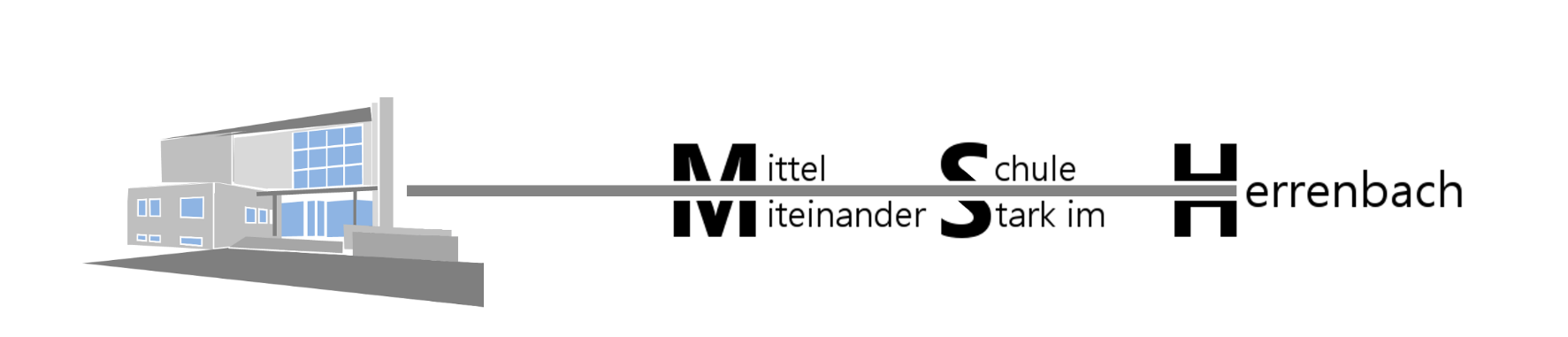 Augsburg, 04.06.2021Regelungen zum Unterrichtsbetrieb nach den Pfingstferien an allen Schulen in Bayern (Informationen vom Kultusministerium Stand: 18.05.2021) Für den Unterrichtsbetrieb nach den Pfingstferien (d. h. ab Montag, 07.06.2021) gelten für alle Schulen in Bayern (einschließlich der SVE - Schulvorbereitenden Einrichtungen) einheitlich die folgenden Regelungen: Bei einer Sieben-Tage-Inzidenz  von 0 bis 50: voller Präsenzunterricht (d. h. ohne Mindestabstand) für alle Jahrgangsstufen von 50 bis 165: Wechsel- bzw. Präsenzunterricht mit Mindestabstand für alle Jahrgangsstufen über 165: Wechsel- bzw. Präsenzunterricht mit Mindestabstand für die 9. Klassen und 7-9 D. übrige Jahrgangsstufen: Distanzunterricht. Wichtige Informationen zum Schulbetrieb an der Mittelschule Herrenbach ab dem 07. Juni 2021 Liebe Eltern, liebe Schülerinnen und Schüler, liebe Mitglieder der Schulfamilie,da der Inzidenzwert derzeit unter 50 liegt, starten wir am Montag 07.06.2021 mit Präsenzunterricht. Das heißt, alle Schüler kommen regulär in die Schule. Auf dem ganzen Schulgelände herrscht Maskenpflicht. Vorgeschrieben sind medizinische Masken oder FFP2-Masken. Stoffmasken usw. sind nicht erlaubt.Auch während des Unterrichts muss die Maske getragen werden. Lediglich zum Trinken, bzw. zum Essen während der Pause darf die Maske abgenommen werden. Der Unterricht erfolgt nach dem regulären Stundenplan.Der Reli-/ Ethikunterricht bleibt unverändert konfessionsübergreifend in den Klassengruppen. Ausnahme: IslamunterrichtDer Sportunterricht findet wieder statt, außer Diff-Sport. Die Hygieneregeln werden eingehalten, der Unterricht wird möglichst im Freien durchgeführt. Der Ganztagesbetrieb findet statt, die Kosten für das Mittagessen werden vom Schulverwaltungsamt angepasst. Die AGs finden wieder statt, die 9. Klasse ist davon ausgenommen.Sollte der Inzidenzwert über 50 sein, wechseln wir in den Wechselunterricht, das heißt, die Klassen sind in zwei Klassengruppen geteilt sind und kommen jeden zweiten Tag in die Schule. Teilnahme am Präsenzunterricht nur mit negativem Covid-19-Test!Inzidenzunabhängig dürfen nur Schülerinnen und Schüler mit einem negativen Testergebnis auf das SARS-CoV-2-Virus am Präsenzunterricht bzw. der Notbetreuung teilnehmen. * *An den Präsenztagen dürfen dann nur noch Schülerinnen und Schüler teilnehmen, die einen unter Aufsicht in der Schule durchgeführten Selbsttest mit negativem Ergebnis vorweisen. oder einen höchstens 48 Stunden alten negativen PCR- oder POC-Antigen-Schnelltest, der von medizinisch geschultem Personal durchgeführt wurde, vorlegen können. Solche Tests können z. B. in den lokalen Testzentren, bei Ärzten oder bei anderen geeigneten Stellen vorgenommen werden. Ein zuhause durchgeführter Selbsttest reicht als Nachweis nicht aus. Weitere Informationen zu diesen Tests finden Sie unter www.km.bayern.de/coronavirus-faq im Menüpunkt „Selbsttests“.Die Schüler werden vor dem Unterricht/ zu Beginn des Unterrichtvormittages zweimal die Woche getestet. Lehrkräfte beaufsichtigen die Testung. Die Testung findet im jeweiligen Klassenzimmer statt. Bis der jeweilige Test ausgewertet ist, gehen die Schüler*innen in den Pausenhof in den für die Klasse gekennzeichneten Bereich. Pünktliches Erscheinen ist absolut notwendig und verpflichtend.Die Gesundheit der Schüler, der Lehrkräfte und aller Mitarbeiter der Schulfamilie ist für uns sehr, sehr wichtig. Die Hygienevorschriften gelten unverändert.Mit freundlichen Grüßen und bleiben Sie gesund!gez.							gez.M. Roßkopf, Rektorin					Ch. Paintner, Konrektorin